ЗАБАЙКАЛЬСКИЙ КРАЙСОВЕТ МУНИЦИПАЛЬНОГО РАЙОНА«СРЕТЕНСКИЙ РАЙОН»РЕШЕНИЕ № 84-РНП24 декабря 2020 г.г. СретенскОБ ИНДЕКСАЦИИ С 1 ОКТЯБРЯ 2020 ГОДА ОКЛАДОВ (ДОЛЖНОСТНЫХ ОКЛАДОВ), СТАВОК ЗАРАБОТНОЙ ПЛАТЫ РАБОТНИКОВ МУНИЦИПАЛЬНЫХ ОРГАНИЗАЦИЙ (УЧРЕЖДЕНИЙ), ФИНАНСИРУЕМЫХ ИЗ БЮДЖЕТА МУНИЦИПАЛЬНОГО РАЙОНА «СРЕТЕНСКИЙ РАЙОН» ЗАБАЙКАЛЬСКОГО КРАЯРуководствуясь ст. 134 Трудового кодекса Российской Федерации, п. 2 ст. 22 Федерального закона от 02 марта 2007 года № 25-ФЗ «О муниципальной службе в Российской Федерации», п. 3 Постановления Правительства Забайкальского края от 13 октября 2020 года № 418 «Об индексации с 1 октября 2020 года окладов (должностных окладов), ставок заработной платы работников государственных учреждений Забайкальского края», ст. 24 Устава муниципального района «Сретенский район» Забайкальского края, в целях повышения уровня заработной платы работников, Совет муниципального района «Сретенский район» решил:1. Проиндексировать на 3,0% с 01 октября 2020 года оклады (должностные оклады), ставки заработной платы работников муниципальных учреждений, финансируемых из бюджета муниципального района «Сретенский район» Забайкальского края, на которых не распространяется действие Указа Президента Российской Федерации от 07 мая 2012 года № 597 «О мероприятиях по реализации государственной социальной политики», Указа Президента Российской Федерации от 01 июня 2012 года № 761 «О национальной стратегии действий в интересах детей на 2012 - 2017 годы», Указа Президента Российской Федерации от 28 декабря 2012 года № 1688 «О некоторых мерах по реализации государственной политики в сфере защиты детей-сирот и детей, оставшихся без попечения родителей».2. Действие настоящего решения распространить на правоотношения, возникшие с 01 октября 2020 года.3. Настоящее решение вступает в силу   после   его официального опубликования (обнародования).         4. Настоящее решение опубликовать (обнародовать) в порядке, предусмотренном Уставом муниципального района «Сретенский район».Председатель Советамуниципального района «Сретенский район»                                          Т.Г. Кочмарева Глава муниципального района «Сретенский район»                       А.С. ЗакурдаевУважаемая Тамара Георгиевна!Руководствуясь Уставом  муниципального района «Сретенский район», ст. 4 Положения «О муниципальных правовых актах муниципального района «Сретенский район», на правах субъекта правотворческой инициативы направляю в адрес Совета муниципального района «Сретенский район» проект нормативного правового акта «Об индексации с 1 октября 2020 года окладов (должностных окладов), ставок заработной платы работников муниципальных организаций (учреждений), финансируемых из бюджета муниципального района «Сретенский район» Забайкальского края» с целью его рассмотрения и принятия.Принятие данного решения потребует дополнительных финансовых затрат. Приложение:1. проект Решения «Об индексации с 1 октября 2020 года окладов (должностных окладов), ставок заработной платы работников муниципальных организаций (учреждений), финансируемых из бюджета муниципального района «Сретенский район» Забайкальского края» – 1 экз.;2. пояснительная записка – 1 экз.;3. справка о состоянии законодательства в данной сфере правового регулирования – 1 экз.4. финансовое обоснование затрат связанных с принятием решения.Глава  муниципального района   «Сретенский район»                                                                         А.С. ЗакурдаевСПРАВКАо состоянии законодательствав  данной сфере правового регулированияПравовую основу  настоящего  нормативного  правового акта составляют:1. Трудовой кодекс Российской Федерации (ст. 134)2. Федеральный закон от 25 декабря 2008 года № 273-ФЗ «О противодействии коррупции» (ст. 7) 3. Постановление Правительства Забайкальского края от 06 ноября 2020 года № 418 «Об индексации с 1 октября 2020 года окладов (должностных окладов), ставок заработной платы работников государственных учреждений Забайкальского края».ПОЯСНИТЕЛЬНАЯ ЗАПИСКАк проекту Решения Совета муниципального района «Сретенский район»«Об индексации с 1 октября 2020 года окладов (должностных окладов), ставок заработной платы работников муниципальных организаций (учреждений), финансируемых из бюджета муниципального района «Сретенский район» Забайкальского края»Статьей 134 Трудового Кодекса РФ установлено, что Обеспечение повышения уровня реального содержания заработной платы включает индексацию заработной платы в связи с ростом потребительских цен на товары и услуги. Государственные органы, органы местного самоуправления, государственные и муниципальные учреждения производят индексацию заработной платы в порядке, установленном трудовым законодательством и иными нормативными правовыми актами, содержащими нормы трудового права, другие работодатели – в порядке, установленном коллективным договором, соглашениями, локальными нормативными актами.В соответствии со ст. 130 Трудового Кодекса РФ меры, обеспечивающие повышение уровня реального содержания заработной платы, относится к основным государственным гарантиям по оплате труда работников. Кроме того согласно ст. 7 Федерального закона от 25 декабря 2008 года № 273-ФЗ «О противодействии коррупции» одним из основных направлений деятельности государственных органов по повышению эффективности противодействия коррупции является повышение уровня оплаты труда и социальной защищенности муниципальных служащих. Необходимо отметить, что в последнее время сложилась негативная тенденция снижения престижа и привлекательности работы в органах местного самоуправления. При значительном увеличении нагрузки и возлагаемых на муниципальные образования полномочий, заработная плата специалистов органов местного самоуправления остается низкой. И даже при сохранении номинального размера заработной платы ее реальный размер в связи с инфляцией постоянно падает.  Низкий уровень заработной платы приводит к оттоку квалифицированных кадров в иные профессиональные сферы и негативно сказывается на возможности привлечения специалистов для работы в органах местного самоуправления. Последний раз оклады (должностные оклады), ставки заработной платы работников муниципальных организаций (учреждений), финансируемых из бюджета муниципального района «Сретенский район» Забайкальского края» были проиндексированы с 1 октября 2019 года,  при этом ожидается что, индекс потребительских цен на товары и услуги по Забайкальскому краю в декабре 2020 года к декабрю 2019 года составит 180 %.В связи с вышеизложенным, учитывая значительное снижение реальной заработной платы работников, в целях исполнения требований трудового законодательства и законодательства о противодействии коррупции для урегулирования вопроса заработной платы работников муниципальных организаций (учреждений), финансируемых из бюджета муниципального района «Сретенский район» Забайкальского края» проектом предлагается проиндексировать на 3,0% с 1 октября 2020 года оклады (должностные ставки), ставки заработной платы работников муниципальных учреждений, финансируемых из бюджета муниципального района «Сретенский район» Забайкальского края, на которых не распространяется действие Указа Президента Российской Федерации от 7 мая 2012 года № 597 «О мероприятиях по реализации государственной социальной политики», Указа Президента Российской Федерации от 1 июня 2012 года № 761 «О национальной стратегии действий в интересах детей на 2012 - 2017 годы». Указа Президента Российской Федерации от 28 декабря 2012 года № 1688 «О некоторых мерах по реализации государственной политики в сфере защиты детей-сирот и детей, оставшихся без попечения родителей». 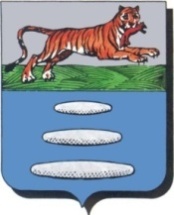 РОССИЙСКАЯ ФЕДЕРАЦИЯАДМИНИСТРАЦИЯМУНИЦИПАЛЬНОГО РАЙОНА«СРЕТЕНСКИЙ РАЙОН»ЗАБАЙКАЛЬСКОГО КРАЯ673500, Забайкальский край,г. Сретенск, ул. Кочеткова, 6тел. 8 (30246) 2-13-28; факс 2-13-26e-mail: srtadm@mail.ru__________________ № _______Председателю Совета  муниципального района  «Сретенский район»Кочмаревой Т.Г.